ПОРТФОЛИОучителя начальных классов первой квалификационной категории Москвитиной Татьяны ВасильевныСодержание Общие сведенияРезультаты едагогической деятельностиНаучно-методическая деятельностьВнеурочная деятельностьОбщие сведенияРезультаты педагогической деятельностиУровень обученности за три года Результаты полугодовых и годовых административных контрольных работ, срезов2009-10 уч.год       2 классРезультаты итоговой контрольной работы по русскому языкуРезультаты итоговой контрольной работы по математикеТехника чтения  Результаты годовых  административных контрольных работ 2010-11 уч.год           3 классИтоги годовой  контрольной работы  по математике. Итоги годовой контрольной работы  по русскому языку.Итоги контроля    «Нумерация чисел в пределах 100»Выполнение задания повышенного уровня сложности - 28% (7ч.)Итоги проверочой работы«Орфография»     Результаты полугодовых и годовых  административных контрольных работ, срезов  2011-12 уч.год           4 классМатематика  Русский язык   2011-12 уч.год (4 класс)  Итоги контрольных срезов:Русский языкМатематикаТехника чтения (конец года)2011-12 уч.год        Итоговая диагностическая работа по математике в выпускном  классе:      Оптимальный уровень –– 2 чел. 8%Высокий уровень – 12 чел. 50%Достаточный  – 9 чел.  38%Низкий –  1 чел. 4 % Итоговая диагностическая работа по русскому языку в выпускном  классе:       Оптимальный уровень –– 1 чел. 4%Высокий уровень – 9 чел.  35%Достаточный  – 15 чел. 57%Низкий –  1 чел.   4% Результаты выполнения четвероклассниками контрольной работы по русскому языку представлены в таблице  Результаты выполнения четвероклассниками  контрольной работы по русскому языку (по содержательным блокам)Сформированность умений у школьников, связанных с усвоением знаний системы языка и овладением нормами литературного языка представлена в таблице Результаты выполнения четвероклассниками  контрольной работы по математике представлены в таблице Сформированность умений у школьников, связанных с усвоением знаний и умений по математике  показано в таблице .Результаты выполнения четвероклассниками контрольной работы по литературному чтению представлены в таблице Сформированность умений у школьников, связанных с овладением нормами литературного языка представлена в таблице .2012-13 учебный год 1 класс  Итоги годовых контрольных работ по математике, русскому языку                     Итоги контрольных срезов:Русский языкМатематикаТехника чтения           Сведения о наличии отличников                  Итоги участия обучающихся в олимпиадах,  конкурсах, марафонах Научно-методическая деятельностьОбразовательная программаС 2000 года работаю по системе развивающего обучения Л.В.Занкова.  Изучение опыта работы учителей города и области показало, что практика использования системы Л.В. Занкова стала хорошей школой в их подготовке к системным преобразованиям образовательного процесса.
   Очень важно выработать умение вслушиваться в суждения детей, находить оригинальное в их ответах, ориентироваться не только на свой запрограммированный вариант ответа. Это умение  следует вырабатывать настойчиво; оно приходит не сразу, на первых порах вызывает внутренний протест.
 Затруднения  вызывает постановка вопросов перед обучащимися. При развивающем обучении особо важна постановка вопросов проблемного, обобщенного характера, стимулирующих вариативность ответов. Постановка обобщенных вопросов предполагает свободное оперирование материалом, выбор аспекта анализа более близкого ребенку.   Для системы развивающего обучения характерен путь познания "от ученика". Он не означает полную свободу действий школьника, но предлагает ему свободу в проявлении мысли, в выборе варианта работы.
 Необходимо подхватить нужную мысль, "вести" учеников в их поиске, стимулирувать коллективную мыслительную деятельность.  На уроке вместе с детьми учишься, развиваешься, ставишь себя на место ученика, стараешься понять его состояние, войти в его обстоятельства, понять его чувства, мысли.    Определенную трудность в развивающем обучении представляет оценка деятельности учащихся, их обученности и развитости.
Здесь следует помнить, что продвижение в знаниях, в развитии у многих детей может оказаться первоначально мало заметным, и задача  состоит в том, чтобы самое маленькое продвижение заметить и поддержать.    В ходе же развивающего обучения   важно, заметив затруднение ребенка, дать ему возможность его преодолеть. В этом процессе правомерны неверные ответы (ребенок мыслит, а не воспроизводит заученное); ответы, которых   не ждешь; неготовность ответить, потому что у ученика еще не созрело собственное мнение, или он не решается его высказать.
Развивающее обучение требует постоянной реакции учителя на каждую педагогическую ситуацию (помочь разобраться в причине ошибки, выяснить источник познания, не спешить с проверкой, подбодрить слабого).
  Дети чувствуют себя увереннее, достойнее, свободнее, раскованнее, переживают радость собственных достижений в учебной деятельности. Они становятся общительными, коммуникабельными. 
  Система Л.В. Занкова направлена на то, чтобы дети приобретали умения слушать и слышать, осмысленно относиться к своей работе и активно использовать полученные знания. Она качественно меняет отношение  к ребенку, поднимая последнего на уровень сотворчества. Эта система исполнена добра, пронизана им.
Не так часто в "обычных" классах ответы детей начинаются фразой: "А я не согласна с ответом...", или "Здесь несколько вариантов решений...". В "занковских" классах эти выражения привычны. Дети подвергают сомнению и проверке высказывания не только своих товарищей, но и учителя. И какова же радость отвечающего, когда он сумел доказать свою правоту! Это и есть учение с увлечением.
   На протяжении  трех лет  веду тетрадь учета пробелов в знаниях учащихся. В ней отмечаются успехи каждого ученика по крупным и мелким разделам программы, фиксируются результаты контрольных и проверочных работ, зачетов и других срезов знаний, что позволяет видеть не только динамику совместной работы, но и осуществлять прогнозирование индивидуальной работы с детьми, вместе с детьми и родителями прослеживать успешность обучения и развития учащихся; по месяцам,  модулям, годам обучения. При работе по системе Л.В. Занкова особенно важными являются ведение таких наблюдений .
Стержнем "занковской" системы являет достижение максимального результата в общем развитии школьников. Двигателем процесса познания становится желание узнать новое, неизвестное. Дети уже в самом начале обучения испытывают удовлетворение от напряженной умственной работы, гордость от выполнения сложного задания.    Исключительное значение для ребенка имеет возможность делиться на уроке своим личными наблюдениями.  Самое главное в работе детей "занковских" классов - найти возможно большее количество вариантов анализа и доказательства своих суждений. Детям и учителю интересны обсуждение и сопоставление как правильных, так и неправильных ответов.  Используемые  педагогические технологии.Проблемно-диалогическая технология  даёт развернутый ответ на вопрос, как научить учеников ставить  и решать проблемы. В соответствии с данной технологией  на уроке введения нового материала должны быть проработаны два звена: постановка учебной проблемы и поиск её решения. Постановка проблемы – это этап формулирования темы урока или вопроса для исследования. Поиск решения – этап формулирования нового знания. Постановку проблемы и поиск решения ученики осуществляют в ходе специально выстроенного учителем диалога. Эта технология прежде всего формирует регулятивные  универсальные учебные действия, обеспечивая выращивание умения решать проблемы. Наряду с этим происходит формирование и других универсальных учебных действий:  за счёт использования диалога – коммуникативных, необходимости извлекать информацию, делать логические выводы и т.п. – познавательных. Групповой метод обучения Эффективной формой организации учебного процесса считается создание группового взаимодействия, т.е. работа в группах, в парах. На уроке создается определенный эмоциональный настрой, при котором ребенок не боится высказывать свои мысли о чем- то незнакомом, неизвестном. Не секрет, что дети успешнее овладевают малознакомыми действиями и знаниями именно при сотрудничестве со сверстниками.  Только сотрудничая в группе, ребенок учится оценивать объективно собственную работу и работу своих сверстников.Метод проектовПроект –работа, направленная на решение конкретной проблемы, на достижение оптимальным способом заранее запланированного результата. Проект может включать элементы докладов, рефератов, исследований и любых других видов самостоятельной творческой работы учащихся, но только как способов достижения результатов проекта. Для ученика проект – это возможность максимального раскрытия своего творческого потенциала. Это деятельность, направленная на решение интересной проблемы, сформулированной самими учащимися. Результат этой деятельности носит практический характер и значим для самих открывателей.Проект – это прежде всего наличие проблемы, она должна иметь личностно значимый для автора проекта характер, мотивировать его на поиски решения (житейский случай, учебные интересы, хобби, личные проблемы).Например, «Как бороться с лишним весом?»Проект обязательно должен иметь ясную, реально достижимую цель, например, «Помочь тем, кто страдает лишним весом»Воплощение  - проектный продукт – советы для тех, кто страдает  лишним весом.Непременным условием проекта является его публичная защита, презентация результатов работы. В ходе презентации автор не только рассказывает о ходе работы, но и демонстрирует собственные знания и опыт в решении проблемы проекта, приобретённую компетентность.Типология учебных проектов.Тип проекта: практико-ориентированныйЦель проекта: решение практических задач заказчика проекта.Проектный продукт: учебные пособия, макеты и модели, инструкции, памятки.Тип деятельности учащегося: практическая деятельность в определённой учебно-предметной области.Формируемая компетентность:деятельностнаяТип проекта: исследовательский проектЦель проекта: доказательство или опровержение какой либо гипотезыПроектный продукт: результат исследования, оформленный установленным образомТип деятельности учащегося: экспериментирование, логически-мыслительные операцииФормируемая компетентность: мыслительнаяТип проекта: информационный проектЦель проекта: сбор информации о каком-либо объекте или явленииПроектный продукт: статистические данные, результаты опросов общественного мнения, обобщение высказываний различных авторов по какому-либо вопросуТип деятельности учащегося: сбор, проверка, ранжирование информации из различных источников, общение с людьми как с источниками информацииФормируемая компетентность: информационнаяТип проекта : творческий проектЦель проекта: привлечение интереса публики к проблеме проектаПроектный продукт: литературные произведения, произведения изобразительного или декоративно-прикладного искусства, видеофильмыТип деятельности учащегося: творческая, связанная с получением обратной связи от публикиФормируемая компетентность: коммуникативнаяТип проекта : игровой или ролевой проект	Цель проекта: предоставление публике опыта участия в решении проблемы проектаПроектный продукт: мероприятие (игра, состязание, викторина, экскурсия)Тип деятельности учащегося: групповая коммуникацияФормируемая компетентность: коммуникативнаяТехнология продуктивного чтенияОриентирована на формирование правильной читательской деятельностиI этап. Работа с текстом до чтения (предугадывание предстоящего текста по названию, имени автора, ключевым словам, иллюстрации к тексту)II этап. Работа с текстом во время чтения (первичное чтение,беседа по восприятию, повторное чтение и анализ текста, деление на части, постановка к тексту обобщающих вопросов, выразительное чтение)III этап. Работа с текстом после чтения (смысловая беседа по тексту, формулирование основной идеи текста, работа с иллюстрациями, обсуждение смысла заглавия, творческие задания.Технология деятельностного метода обучения.Деятельностный  метод обучения - метод обучения, при котором ребенок не получает знания в готовом виде, а добывает их сам в процессе собственной учебно-познавательной деятельности называется       деятельностным методом. Основные задачи образования сегодня – не просто вооружить выпускника фиксированным набором знаний, а сформировать у него умение и желание учиться всю жизнь, работать в команде, способность к самоизменению и саморазвитию на основе рефлексивной самоорганизации.Конструктивно выполнить задачи образования 21 века помогает деятельностный метод обучения. Данная дидактическая модель позволяет осуществлять: формирование мышления через обучение деятельности: умение адаптироваться внутри определенной системы относительно принятых в ней норм (самоопределение), осознанное построение своей деятельности по достижению цели (самореализация) и адекватное оценивание собственной деятельности и ее результатов (рефлексия);формирование системы культурных ценностей и ее проявлений в личностных качествах;формирование целостной картины мира, адекватной современному уровню научного знания.Данная технология носит интегративный характер: в ней синтезированы не конфликтующие между собой идеи из концепций развивающего образования ведущих российских педагогов и психологов с позиций преемственности с традиционной школой.   Игровые технологии Игра наряду с трудом и ученьем - один из основных видов деятельности человека, удивительный феномен нашего существования.По определению, игра - это вид деятельности в условиях ситуаций, направленных на воссоздание и усвоение общественного опыта, в котором складывается и совершенствуется самоуправление поведением.Для младшего школьного возраста характерны яркость и непосредственность восприятия, легкость вхождения в образы. Дети легко вовлекаются в любую деятельность, особенно в игровую, самостоятельно организуются в групповую игру, продолжают игры с предметами, игрушками, появляются неимитационные игры.   Игровую деятельность использую в следующих случаях:       -    в качестве самостоятельных технологий для освоения понятия, темы и даже раздела учебного предмета; -    как элементы (иногда весьма существенные) более обширной технологии;      -    в качестве урока (занятия) или его части (введения, объяснения, закрепления, упражнения, контроля);-    как технологии внеклассной работы.Игровая форма занятий создаю на уроках при помощи игровых приемов и ситуаций, которые выступают как средство побуждения, стимулирования учащихся к учебной деятельности.Реализация игровых приемов и ситуаций при урочной форме занятий происходит по таким основным направлениям: дидактическая цель ставится перед учащимися в форме игровой задачи; учебная деятельность подчиняется правилам игры; учебный материал используется в качестве ее средства, в учебную деятельность вводится элемент соревнования, который переводит дидактическую задачу в игровую; успешное выполнение дидактического задания связывается с игровым результатом. Использую такие типы игр, как  предметные, сюжетные, ролевые, деловые, имитационные и игры-драматизации.    Здоровьесберегающие технологииБез применения здоровьесберегающих технологий на уроках   не обойтись, т.к. они, в свою очередь, «работают» на усвоение учебного материала и влияют на качество образования.  Большое значение имеет организация урока. Строю урок в соответствии с динамикой внимания учащихся, учитываю время для каждого задания, чередую виды работ.  Важная составная часть здоровьесберегающей работы педагога – это рациональная организация урока.  От соблюдения гигиенических и психолого-педагогических условий проведения урока в основном и зависит функциональное состояние школьников в процессе учебной деятельности. Для повышения умственной работоспособности детей, предупреждения преждевременного наступления утомления и снятия у них мышечного статического напряжения, я провожу физкультминутки, кроме того, определяю и фиксирую психологический климат на уроке, провожу эмоциональную разрядку, строго слежу за соблюдением учащихся правильной осанки, позы, за ее соответствием виду работы и чередованием в течение урока. Обязательное условие эффективного проведения физкультминуток – положительный эмоциональный фон. Выполнение упражнений со скучающим видом, нехотя, как бы делая одолжение учителю, желаемого результата не даст, скорее, наоборот.
  Важно знать и понимать, что должен делать учитель на уроке, чтобы сохранить психическое здоровье учащихся.  Здоровьесберегающее обучение направленное на  обеспечение психического здоровья учащихся достигается через  учет особенностей класса; создание благоприятного психологического фона на уроке; использование приемов, способствующих появлению и сохранении интереса к учебному материалу; создание условий для самовыражения учащихся;   предупреждение гиподинамии. Все это приводит к  предотвращению усталости и утомляемости; повышению мотивации к учебной деятельности; прирост учебных достижений.
   Внедрение в обучение здоровьесберегающей технологии ведет к снижению показателей заболеваемости детей, улучшение психологического климата в коллективах. Учителям, освоившим эту технологию, становится и легче и интереснее работать, поскольку исчезает проблема учебной дисциплины и происходит раскрепощение учителя, открывается простор для его педагогического творчества.
  Во избежание усталости учащихся   на каждом уроке стараюсь разнообразить виды работ: ввести игровые моменты, работу с учебником (устную или письменную), комментированное письмо, выполнение  небольших творческих заданий и др. Все это способствует развитию мыслительных операций памяти и одновременно отдыху ребят.  Принципы здоровьесбережения, которые сформулировал Н. К. Смирнов:
•   «Не навреди!» — все применяемые методы, приемы, используемые средства должны быть обоснованными, проверенными на практике, не наносящими вреда здоровью ученика и учителя.
•   Приоритет заботы о здоровье учителя и учащегося — все используемое должно быть оценено с позиции влияния на психофизиологическое состояние участников образовательного процесса.Непрерывность и преемственность — работа ведется не от случая к случаю, а каждый день и на каждом уроке. Субъект-субъектные взаимоотношения — учащийся является непосредственным участником здоровьесберегающих мероприятий и в содержательном, и в процессуальном аспектах. Соответствие содержания и организации обучения возрастным особенностям учащихся — объем учебной нагрузки, сложность материала должны соответствовать возрасту учащихся. Комплексный, междисциплинарный подход — единство в действиях педагогов, психологов и врачей. Успех порождает успех — акцент делается только на хорошее; в любом поступке, действии сначала выделяют положительное, а только потом отмечают недостатки. Активность — активное включение, а любой процесс снижает риск переутомления. Ответственность за свое здоровье — у каждого ребенка надо стараться сформировать ответственность за свое здоровье, только тогда он реализует свои знания, умения и навыки по сохранности здоровья. Перед любым учителем неизбежно встает задача качественного обучения предмету, что совершенно невозможно без достаточного уровня мотивации школьников. В решении означенных задач и могут помочь здоровьесберегающие технологии.
Следует отметить, что все здоровьесберегающие технологии, применяемые в учебно-воспитательном процессе, можно разделить на три основные группы:технологии, обеспечивающие гигиенически оптимальные условия образовательного процесса; технологии оптимальной организации учебного процесса и физической активности школьников; разнообразные психолого-педагогические технологии, используемые на уроках и во внеурочной деятельности педагогами и воспитателями. Обоснование применения средств педагогической диагностики для оценки образовательных результатов.Качество знаний не всегда определяется объемом выученного материала, скорее - это умение пользоваться этим материалом. Процесс усвоения знаний - индивидуальный, поэтому я использую различные формы диагностики - контролирующей работы на уроке, которые учитывают уровни обучаемости и обученности каждого ученика класса.Я использую различные способы оценки: устный контроль (индивидуальный, фронтальный, групповой, взаимный опрос и т.д.), письменный контроль (диктант, контрольные работы), тестовый контроль, игровой контроль (кроссворд, нетрадиционные уроки). Итоговые контрольные работы проводятся: - после изучения наиболее значительных тем программы, - в конце учебного модуля, - в конце полугодия, учебного года. Тестирование – одна из инновационных методик педагогической диагностики. Из всех существующих на сегодняшний день методик диагностирования самой перспективной считаю тестирование, потому что они а) относительно краткосрочны, т.е. не требуют больших затрат времени; б) однозначны, т.е. не допускают произвольного толкования тестового задания; в) правильны, т.е. исключают возможность формулирования многозначных ответов; г) относительно кратки, требуют сжатых ответов; д) информационны, т.е. обеспечивают возможность соотнесения количественной оценки за выполнение теста с порядковой или интервальной шкалой измерений; ж) стандартны, т.е. пригодны для широкого практического использования – измерения уровня обученности возможно более широких контингентов обучаемых, овладевающих одинаковым объемом знаний на одном и том же уровне обучения. Самостоятельная работа - проводится фронтально, небольшими группами и индивидуально. Цель такого контроля определяется индивидуальными особенностями, темпом продвижения учащихся и усвоения знаний. Индивидуальную самостоятельную работу может получить ученик, который пропустил много учебных дней, не усвоил какой–то раздел программы, работающий в замедленном или ускоренном темпе. Целесообразно использовать индивидуальные самостоятельные работы и для застенчивых, робких учеников, чувствующих дискомфорт при ответе у доски. В этом случае хорошо выполненная работа становится основанием для открытой поддержки школьника, воспитания уверенности в собственных силах. Проверка домашнего задания в разных формах:  а) Самопроверка по образцу. б) Взаимопроверка по образцу. в) Проверка домашнего задания учителем, консультантами.г) Опрос по парам. е) Викторина. ж) Самостоятельная работа. З) Контрольная работа и её анализ. Использование различных средств педагогической диагностики позволяет мне проконтролировать свою объективность в выставлении оценок, скорректировать свою педагогическую деятельность, наметить план дальнейших действий. Мониторинг  формирования УУД.     К сожалению, новыми стандартами не предусмотрены материалы (таблицы, бланки, оценочные листы и т. д.) для фиксирования показателей диагностики формирования и развития метапредметных и личностных результатов. Что затрудняет отслеживание показателей развития школьника на протяжении всего обучения в начальной школе. Цель мониторинга уровня сформированности УУД: получение объективной информации о состоянии и динамике уровня сформированности универсальных учебных действий у младших школьников в условиях реализации федеральных государственных стандартов нового поколения.Для выявления индивидуальной динамики необходимо знать стартовые возможности ребят, поступивших в школу. Поэтому в начале сентября ле была проведена стартовая диагностика. Она основывалась на результатах мониторинга общей готовности первоклассников к обучению в школе, результатах оценки их предметной готовности к обучению. Результаты диагностики позволили поставить педагогические задачи на адаптационный период.По итогам диагностик проводится анализ полученных результатов, который отражается в  характеристике обучающегося, и дает возможность педагогу, родителям  и самому ученику видеть уровень его индивидуального развития и степень соответствия на данный период обучения портрету выпускника, который чётко определён новыми образовательными стандартами и программой духовно-нравственного развития и воспитания.Результаты диагностических работ заносятся в Карты индивидуального развития обучающихся, которые вкладываются в Портфолио учащихся.Использование инфомационно-коммукационных технологий в образовательном процессе.                           Работа над темами по самообразованию.Обобщение, распространение  ППО.Представление опыта  работы на всероссийском уровне.                         Участие в профессиональных конкурсах  Внеурочная деятельность по предметуУчастие обучающихся в  городских научно-практических конференциях  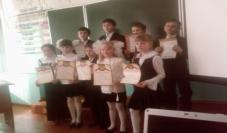    Итоги участия обучающихся в олимпиадах,  конкурсах, марафонах. НПК Победители олимпиад, марафонов, конкурсовПобедители конкурсов, олимпиад, интеллектуальных марафонов. Участие в муниципальных  творческих конкурсах, соревнованияхФ.И.О.Москвитина Татьяна ВасильевнаДата рождения  3 октября 1973 года      УчреждениеМБОУ «НОШ №11»  г. Зима, Иркутская областьОбразование Высшее Иркутский государственный педагогический университет, факультет ПиМНО, 2000г. Иркутское педагогическое училище №1 (1991-93г.)  по специальности учитель начальных классов. Специальность по дипломуУчитель начальных классов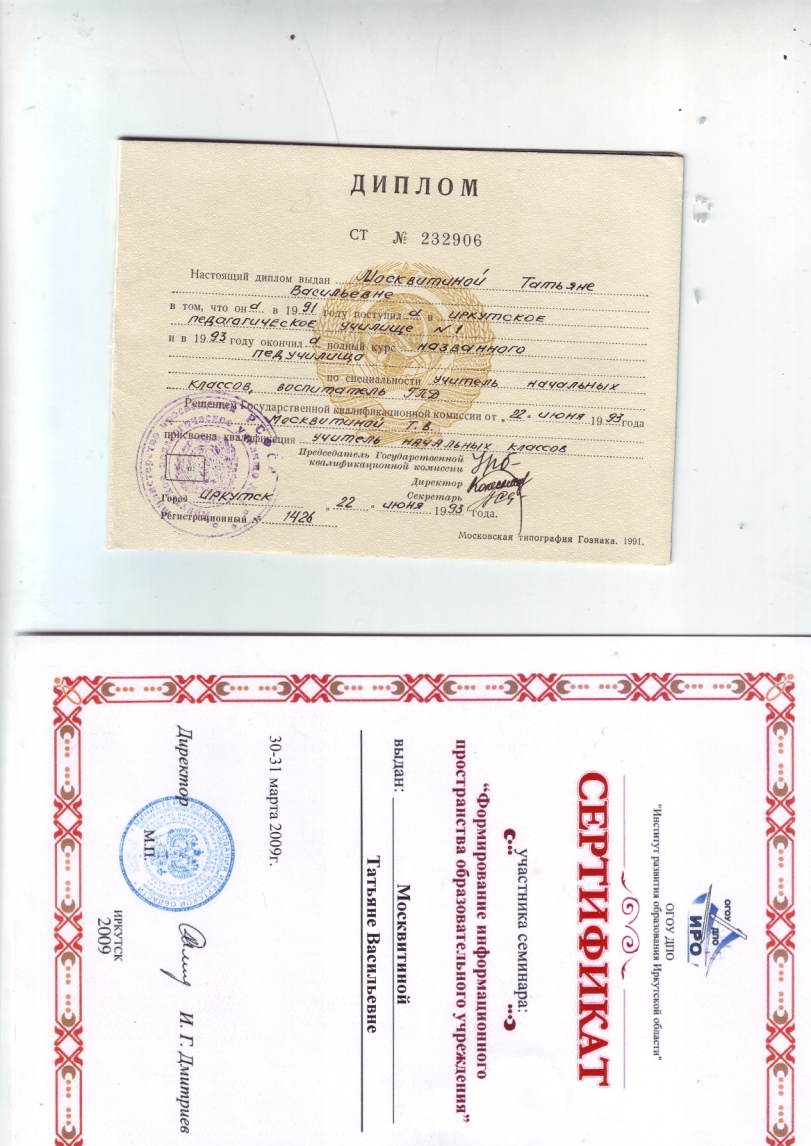 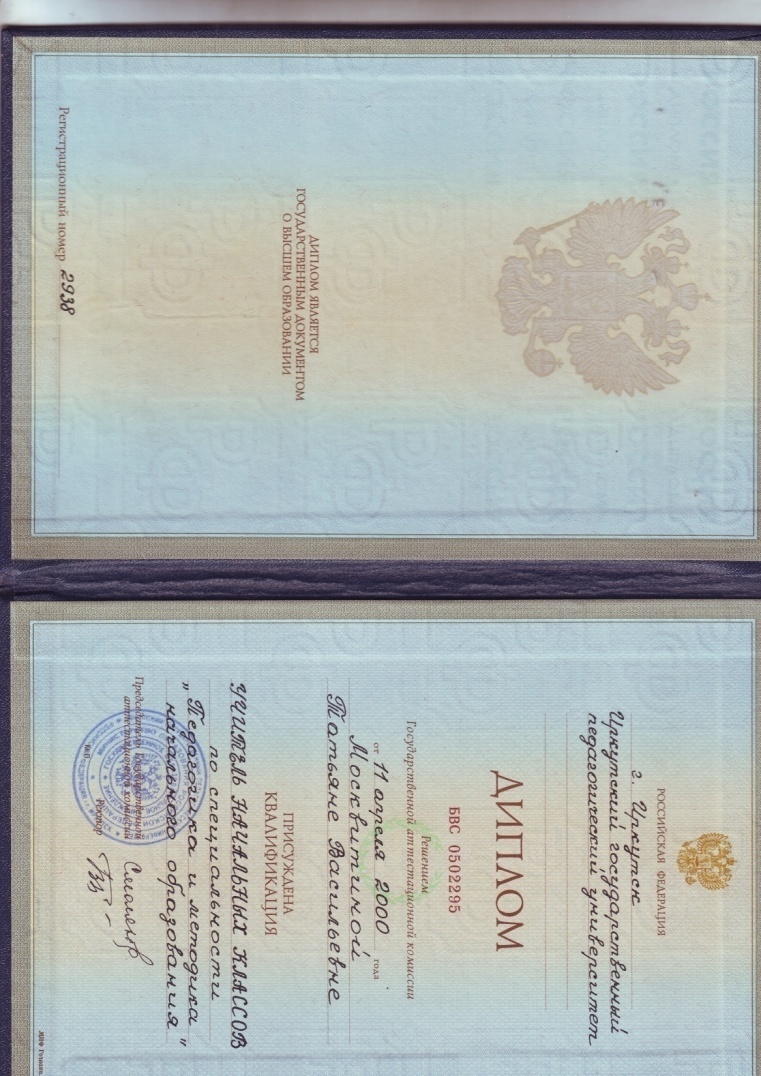 Общий стаж работы 23 годаПедагогический стаж20 годКвалификационная категорияпервая, дата присвоения 14. 12. 2010 года.  НаградыПочетная грамота Главного управления образования при администрации Иркутской области 1997 годБлагодарность Главного управления общего и профессионального образования Иркутской области  2006 годПочетная грамота Департамента образования Иркутской области  2007 годПочетная грамота мэра города Зимы 2007 годГрамота Министерства  образования и науки  РФ 2010 годПочетная грамота Зиминского управления образования при администрации ЗГМО 2010 годПочетная грамота Зиминского управления образования при администрации ЗГМО 2012 годE-mail  ya.tat-m2012@yandex.ruПовышение квалификации«Использование информационных технологий в педагогической деятельности» ОГОУ ДПО «Иркутский институт повышения квалификации работников образования», г. Иркутск 09.03.10г. по 21.03.10г. (72 ч.) «Актуальные психолого-педагогические проблемы обучения, воспитания и развития одаренных детей» Иркутский институт повышения квалификации работников образования 31.10.11-11.11.11г.г. (72ч.)Педагогика и методика начального образования: Федеральный государственный стандарт начального общего образования и его реализация в различных образовательных областях» Институт дополнительного образования ГОУ ВПО «ВСГАО» 14.02.2011г.-22.02.2011г. (72ч.) «Комплексный учебный курс «Основы религиозных культур и светской этики: концепция, содержание, методика преподавания»    Иркутский институт повышения квалификации работников образования  09.04.11-18.04.12г.г. (72ч.)«Федеральные государственные стандарты основного общего образования: содержание и технологии введения»  ФГАОУ АПК и ППРО г.Москва 18.06.12г. – 29.06.12г. (72ч.)  Обучающий семинар  для учителей начальных классов г. Зимы и Зиминского района по теме «Проектирование современного урока с учетом ФГОС НОО».Семинар    издательства «Академкнига» г. Новосибирск.Областной семинар -совещании  «Роль преподавания ОРКСЭ в воспитании толерантности школьников». г. Иркутск  май 2013г.2 класс2 классКоличество уч-ся в классе29Выполняли работу 26Выполнили работу на                                «5»                               «4»                                «3»                                «2»31661 КК (на «4»и»5» ) %     73%  КУ (без «2» ) %           96,1% Допустили ошибки:Пропуск, замена, искажен. Разделительный Ъ Предлоги     Собствен. именаПравописание приставок -словарные слова  -безуд гл. - парная согласная-гласная после шипящих- буквосочетания ЧА – ЩА- буквосочетания ЧУ – ЩУ- буквосочетания ЖИ – ШИПравописание окончаний861242                                     «5»                                     «4»                                     «3»                                     «2»6137-КК (на «4»и»5» ) %     73КУ (без «2» ) %           1002 класс2 классКоличество уч-ся в классе29Выполняли работу25Выполнили работу на                               «5»                               «4»                               «3»                               «2»                                                               12742 % успеваемости92% % качества76 %Допустили ошибкиНахождение периметраНахождение площадиНачертить отрезокРешение задачи:-при выборе действия-при вычисленииНе справились с зад.                        23661Контрольная позиция2 «а» классСпособ чтения -   соответствует нормативным требованиям 85,5 % - не соответствует нормативным требованиям14,5 %Правильность чтения: - без ошибок70,4 %- 1- 2 ошибки15,6 % - более 2 –х ошиб.14%Выразительность чтения:-соответствует требованием57,9 %-  не соответствует требованием23,1 %Темп чтения:-ниже нормы9,5 %-норма42,8 %-выше нормы47,7 %Уровень техники чтения:-высокий49,5 %-выше среднего22%-средний17%-ниже среднего 11,5 %Уровень понимания прочитанного: -высокий60 %-выше среднего31 %-средний9 %-ниже среднего 03 аКоличество уч-ся в классе27Выполняли работу25Выполнили работу на                       «5»                       «4»                       «3»                       «2»                          211102 % успеваемости92% % качества52%Допустили ошибкиПеревод величинУравненияНахождение периметраНахождение площадиРешение задачи:-при вычисленииНе справились с зад.Порядок действий44322253 аКоличество уч-ся в классе27Выполняли работу 23Выполнили работу на                                «5»                               «4»                                «3»                                «2»10310- КК (на «4»и»5» ) %     72,2%  КУ (без «2» ) %           100% Допустили ошибки:Пропуск, замена, искажен.      Ь смягчающий             Собствен. именаПравописание приставок -словарные слова  -безуд гл. - парная согласная-гласная после шипящих- буквосочетания ЧА – ЩАПравописание окончаний- существительных-знаки преп. между однор. членами2112323122    Грамматическое задание                                     «5»                                     «4»                                     «3»                                     «2»1055-КК (на «4»и»5» ) %     83,3%КУ (без «2» ) %           100%класс«5»«4»«3»«2»Качество Успеваемость3 «А»7133280%92%КлассУспеваемостьКачествоЗадание повышенной сложностиЗадание повышенной сложностиКлассУспеваемостьКачествоУспеваемостьКачество3 «А»92% (23ч.)48% (12ч.)92% (23ч.)68% (16%)4 классПо школе     (полугодовые)% качества знаний               (годовые)56,3%57 %     (полугодовые)% качества знаний               (годовые)58,2%62,5 %% успеваемости91,3 %89,4%% успеваемости96%95,6 %4 классПо школе              (полугодовые)% качества знаний       (годовые)55,8%57 %              (полугодовые)% качества знаний       (годовые)65,7 %59%% успеваемости93 %91 %% успеваемости94,5%93,6 %Контрольный показатель % усвоения4 класс Однокоренные слова72,5 %Склонение 74 %Текст 85 %Окончание сущ.69 %Спряжение глагола64,5 %Звуко – буквенный анализ слова65%Разбор предложения 62,8%Контрольный показатель % усвоения4 класс Нумерация многозначных чисел69,2%Действия с именнованными числами 66,6 %Решение уравнений77,7 %Вычислительные навыки 65,3 %Нахождение площади, периметра многоугольника77,7 %Контрольная позиция4 «а» классСпособ чтения -   соответствует нормативным требованиям 75% - не соответствует нормативным требованиям25%Правильность чтения: - без ошибок46,9 %- 1- 2 ошибки43,1 % - более 2 –х ошиб.21 %Выразительность чтения:-соответствует требованием63,8 %-  не соответствует требованием36,2 %Темп чтения:-ниже нормы31%-норма45,5 %-выше нормы15,5 %Уровень техники чтения:-высокий29,2 %-выше среднего25,3 %-средний25,5 %-ниже среднего 20 %Уровень понимания прочитанного: -высокий47 %-выше среднего36 %-средний11 %-ниже среднего 5%Всего уч-сяВыполняли тестУровни выполнения заданийУровни выполнения заданийУровни выполнения заданийУровни выполнения заданийУспева-емостьКач-вознанийВсего уч-сяВыполняли тестоптимальныйвысокийдостаточныйнизкийУспева-емостьКач-вознаний2827 (96,4%)2 (7,4%)11 (40,7%)14 (51,8%)0( 0%)100%48,2%Проверяемые умения% выполненияФонетикаФонетикаУмение проводить фонетический разбор слова21 (77,7%)ЛексикаЛексикаВладение нормами литературного языка17 (62,9%)Состав словаСостав словаУмение различать однокоренные слова и формы слова.22 (84,2 %)Умение разбирать по составу имена существительные22 (84,2%)МорфологияМорфологияУмение определять род прилагательного в ед.числе16 (59,2%)Умение определять время глаголов22 (84,2%)Умение определять  у существительных род ( имеет форму ед. числа) 14 (51,8%)ОрфографияОрфографияУмение находить безударные гласные ( неправильный способ проверки орфограммы в корне слова)18 (66,6%)Умение находить орфограммы в слове (непроизносимая согласная)19 (70,3%)Умение определять (ъ) в словах25 (92,5%)Умение определять  у существительных (ь)  шипящих на конце слова 14 (51,8%)Правописание предлогов и приставок 17 (62,9%)СинтаксисСинтаксисОпределение знаков препинания в  предложении17 (62,9%)Речевая деятельностьРечевая деятельностьУмение определять в предложении речевые ошибки (составление текста)16 (59,2%)Всего уч-сяВыполняли тестУровни выполнения заданийУровни выполнения заданийУровни выполнения заданийУровни выполнения заданийУспева-емостьКач-вознанийВсего уч-сяВыполняли тестоптимальныйвысокийдостаточныйнизкийУспева-емостьКач-вознаний2826 ( 92,8%)3 (11,5%)11 (42,3%)10 (38,4%)2(7,6%)92%53,8%Проверяемые умения% выполнения Числа и вычисленияЧисла и вычисленияУмение определять десятки    и сотни в числе 22(84,6%)Умение определять десятичный состав двузначных чисел.22(84,6%)Умение находить частное чисел 21 (80,7%)Умение находить значения  произведение чисел 20(76,9%)Усвоение понятий «больше  на…», «меньше  на…»  (трехзначные числа)21 (80,7%)Умение складывать и вычитать разрядные десятки 17(65,3%)Умение уменьшать сумму в несколько раз15 (57,6%)В среднем по содержательному блоку «Числа и вычисления»66,6%Знание соотношений между единицами длины. Умение выражать заданные величины в различных единицах длины.16(61,5%)Текстовые задачиТекстовые задачиУмение решать простую задачу на нахождение суммы.20(76,9%)Умение решать составную текстовую задачу на сравнение 12(46,2%)Умение формулировать вопрос задачи по предложенному условию и решению19(73%)Умение решать составную задачу на нахождение остатка 19 (73%)В среднем по содержательному блоку «Текстовые задачи»67,2%Геометрические фигурыГеометрические фигурыУмение распознавать изученные геометрические фигуры 6(23%)Умение вычислять  длину стороны по периметру и  площади квадрата18 (69,2%)В среднем по содержательному блоку «Геометрические фигуры»46,1%Всего уч-сяВыполняли тестУровни выполнения заданийУровни выполнения заданийУровни выполнения заданийУровни выполнения заданийУспева-емостьКач-вознанийВсего уч-сяВыполняли тестоптимальныйвысокийдостаточныйнизкийУспева-емостьКач-вознаний282692,8%3 (11,5%)7 (26,9%)10 (38,4%)6(23%)76,9%38,4%Проверяемые умения% выполнения Работа с текстом Работа с текстом Озаглавить  текст16 (61,5%)Вывод по прочитанному (главная мысль произведения)21(80,7%)Красочные прилагательные (помогают представить описание в тексте)11 (42,3%)Выписать прилагательные из текста 13(50%)Выбор  жанра художественной литературы19 (73%)Интонация в стихотворении 7 (26,9%)Значение слова в прямом и переносном значении 19 (73%)Сочинение (собственного сочинения)12 (46,2%)Русский языкРусский языкРусский языкРусский языкРусский языкМатематикаМатематикаМатематикаМатематикаМатематикаДатаПисалиБез ошибокуспев.кач.ДатаПисалиБез ошибокуспев.кач.30.04.253 чел.92%56%24.0425696%60%Контрольный показатель % усвоенияНаписание имен собственных 87%Деление слов на слоги 85 % Ударение 84 %Списывание 87 %Контрольный показатель % усвоенияНаписание цифр 88%Сложение, вычитание в пределах 10 84 % Нумерация чисел в пределах 1092%Сложение, вычитание в пределах 2084 %Контрольная позиция1 «а»  классСпособ чтения -   соответствует нормативным требованиям 75% - не соответствует нормативным требованиям25%Правильность чтения: - без ошибок45,8 %- 1- 2 ошибки20,8% - более 2 –х ошиб.25 %Темп чтения:-ниже нормы25%-норма25%-выше нормы50%Уровень техники чтения:-высокий40 %-выше среднего10 %-средний9 %-ниже среднего 16% 2009-2010  учебный год1 человек2010-2011  учебный год -2011-2012  учебный год 1 человек 2012-2013  учебный год 1 класс – безотметочное обучение2013-2014  учебный год 2 человекаУчебный год, классВсероссийский (международный ) уровеньВсероссийский (международный ) уровеньМуниципальный уровеньМуниципальный уровеньУчебный год, класс Количество участниковПризовые места Количество участниковПризовые места2010-11 уч. год                   3 «А» класс64 (237%) 1 место (1,5%)4 (14,8%)1 место (2)(50%)2011-12 уч. год                   4 «А» класс  62 (229%)1 место (3)3 место (3)(9,6%) 51 (188%) 1 место (1)2 место (4)3 место (1)(11,7%)2012-13уч. год                   1 «А» класс13 (52%)1место (2)2 место (3)(38,4%)20 (80%) -Тема самообразованияГод работы над темойПрактический выход2010-11 уч.г.2010-11 уч.г.2010-11 уч.г.1) Профилактика утомления учащихся на уроке2) Формы работы по сплочению детского коллективатретийтретийРаздаточный материал для учителейБрошюра2011-12 уч.г.2011-12 уч.г.2011-12 уч.г.1) Профилактика утомления учащихся на уроке2) Формы работы по сплочению детского коллективачетвертый    четвертыйПредставление опыта работыПредставление опыта работы2012-13 уч.г.2012-13 уч.г.2012-13 уч.г.1) Дидактическая система  деятельностного метода обучения как средство реализации ФГОС2)  Развитие личностных универсальных действийпервыйпервыйСоздание, картотеки, медиатеки.Изучение теоретического  и практического материалов.ТемаГде представлен опытГде представлен опыт2010-11 учебный год2010-11 учебный год2010-11 учебный год Значение работы коллектива над единой методической темой.  Значение работы коллектива над единой методической темой. Августовская городская педагогическая конференция Профилактика утомления учащихся на уроке – одно из условий успешного обученияПрофилактика утомления учащихся на уроке – одно из условий успешного обученияГородскойсеминар учителей начальных классов  с представлением опыта работы педагогов.Профилактика утомления учащихся на уроке – одно из условий успешного обученияПрофилактика утомления учащихся на уроке – одно из условий успешного обученияЗаседание   ГМО учителей начальных классов.2011-12 учебный год2011-12 учебный год2011-12 учебный годИсследование  влияния олимпиад, интеллектуальных конкурсов, НПК  на выявление и развитие одаренности  учащихся начальных классовИсследование  влияния олимпиад, интеллектуальных конкурсов, НПК  на выявление и развитие одаренности  учащихся начальных классовГородская педагогическая конференция по теме: «Тенденции развития муниципальной системы образования в контексте национальной образовательной инициативы «Наша новая школа» «Система оценки достижений планируемых результатов освоения основной образовательной программы начального общего образования»«Система оценки достижений планируемых результатов освоения основной образовательной программы начального общего образования»Городской семинар по теме «Система оценивания обучающихся в связи с введением ФГОС».2012-13 учебный год2012-13 учебный год2012-13 учебный годУчастие в дистанционных конкурсах, олимпиадах – один из способов повышения мотивации младшего школьникаУчастие в дистанционных конкурсах, олимпиадах – один из способов повышения мотивации младшего школьникаГородская педагогическая конференция по теме: «Модернизация муниципальной  системы образования – средство достижения стратегических  ориентиров образовательной инициативы «Наша новая школа»«Приемы работы с текстом   при преподавании курса ОРКСЭ»«Приемы работы с текстом   при преподавании курса ОРКСЭ»Городской семинар учителей ОРКСЭ по теме « Основные приемы и технологии в работе преподавателя ОРКСЭ» Открытый урок русского языка  по использованию проблемно-диалогического обучения.Открытый урок русского языка  по использованию проблемно-диалогического обучения.Школьный семинар «Проблемно-диалогическое обучение как залог успешного освоения ФГОС».Участие в работе сетевой межрегиональной проектной группы «Инструментарий мониторинга УУД «Работа с источником информации» по апробации материалов, разработанных в рамках проекта  «Обновление системы управления начальной школой» экспериментальной площадки» ФГАОУ ДПО АПКиППРО г. Москва.Участие в работе сетевой межрегиональной проектной группы «Инструментарий мониторинга УУД «Работа с источником информации» по апробации материалов, разработанных в рамках проекта  «Обновление системы управления начальной школой» экспериментальной площадки» ФГАОУ ДПО АПКиППРО г. Москва.Участие в работе сетевой межрегиональной проектной группы «Инструментарий мониторинга УУД «Работа с источником информации» по апробации материалов, разработанных в рамках проекта  «Обновление системы управления начальной школой» экспериментальной площадки» ФГАОУ ДПО АПКиППРО г. Москва.2013-14 учебный год2013-14 учебный год2013-14 учебный годКлассный час "Конституция Российской Федерации. Права и свободы человека и гражданина»"Классный час "Конституция Российской Федерации. Права и свободы человека и гражданина»"Муниципальный этап Всероссийского конкурса школьных проектов, посвященном 20-летию Конституции Российской Федерации конкурса среди учащихся и педагогов общеобразовательных учреждений города Зимы.Тема статьиГде опубликована статья Профилактика утомления обучающихся на уроке Фестиваль «Открытый урок»    Классный час "Конституция Российской Федерации. Права и свободы человека и гражданина»" Дистанционный Образовательный порта «Продленка»Интеллектуальная игра «Россия - наш дом»Дистанционный Образовательный порта «Продленка»УровеньНазвание конкурсаРезультатВсероссийский Всероссийский творческий конкурс «С улыбкой по жизни» (2011 г.)1 местоМуниципальный  Конкурс «Звезда года 2011»Диплом участникаВсероссийскийОбщеоссийский конкурс «Классный час – День России» (2013 г.)Диплом 1 степениМуниципальныйГородской конкурс дидактических материалов в рамках реализации муниципального инновационного проекта «Инновационный курс ОРКСЭ как средство достижения результатов ФГОС НОО»Диплом 1 степениУчебный год Ф.И. участникаТемаКлассРезультат2009-10Колесников Иван«Какой ручкой лучше писать»2 «А»1 место2010-11Шукуров Владислав«Влияние цвета на самочувствие и настроение человека»3 «А»3 место2011-12Ковалева Анастасия«Заразительная зевота»4 «А»2 место2012-13Давыдов МаксимКакой йогурт вкуснее?»1 «А»Диплом участникаУчебный год, классВсероссийский (международный ) уровеньВсероссийский (международный ) уровеньМуниципальный уровеньМуниципальный уровеньУчебный год, класс Количество участниковПризовые места Количество участниковПризовые места2010-11 уч. год                   3 «А» класс64 (237%) 1 место (1,5%)4 (14,8%)1 место (2)(50%)2011-12 уч. год                   4 «А» класс  62 (229%)1 место (3)3 место (3)(9,6%) 51 (188%) 1 место (1)2 место (4)3 место (1)(11,7%)2012-13уч. год                   1 «А» класс13 (52%)1место (2)2 место (3)(38,4%)20 (80%) -                                                  Муниципальный уровень                                                  Муниципальный уровень                                                  Муниципальный уровень2011-12 уч.год4 классНазвание конкурса, олимпиадыПобедители2011-12 уч.год4 классОдимпиада по краеведениюТюменцева Валентина (2 место)2011-12 уч.год4 классОлимпиада по окружающему миру среди обучающихся 4-х классов Шукуров Владислав (3 место)                                                   Школьный уровень                                                    Школьный уровень                                                    Школьный уровень 2009-10 уч.год2 классКоличество участниковПобедителиОлимпиада по математике6Титов Александр (1 место)Садирова Марьям (3 место)Олимпиада по русскому языку7Алзонова Виктория (1 место)Селезнева Юлия (2 место)Олимпиада по окружающему миру7Шептунов Антон (2 место)Иванов Иван (2 место)2010-11 уч.год3 классКоличество участниковПобедителиОлимпиада по математике8Титов Александр (3 место)Олимпиада по русскому языку7Шабалина Александра (2 место)Олимпиада по окружающему миру8Титов Александр (3 место)Интеллектуальный марафон8Колесников Иван  (3 место)2011-12 уч.год4 классКоличество участниковПобедителиОлимпиада по русскому языку8Колесников Иван  (2 место).Олимпиадо по окружающему миру9Колесников Иван  (2 место)Муфтахин Руслан (2 место)Титов Александр (3 место)Интеллектуальный марафон10Ковалева Анастасия (3 место)                                          Международный, всероссийский уровень                                           Международный, всероссийский уровень                                           Международный, всероссийский уровень                                           Международный, всероссийский уровень Учеб-ный год, классНазвание конкурсаФ.И. участникаРезультат2010-11  3кл.Всероссийский конкурс «Ребята – поварята»Ивлева Анастасия1 место2011-12 4 кл.Всероссийская дистанционная олимпиада по Окружающему миру для 1-4 классов.Иванов Иван     1 место2011-12 4 кл.Всероссийская дистанционная олимпиада по Окружающему миру для 1-4 классов.Селезнева Юлия   1 место2011-12 4 кл.Всероссийская дистанционная олимпиада по Окружающему миру для 1-4 классов.Шукуров Владислав   3 место2011-12 4 кл.Всероссийская дистанционная олимпиада по  математике для 1-4 классов.  Комиссарова Виктория  3 место2011-12 4 кл.Всероссийская дистанционная олимпиада по  математике для 1-4 классов.  Шукуров Владислав   1 место2011-12 4 кл.Всероссийская дистанционная  олимпиада по литературному чтениюдля учащихся 1-4 классовКодатенко Евгения  3 место2012-13  1кл.Всероссийская дистанционная Литературная викторина «По страницам любимыхДавыдов Максим           1 место2012-13  1кл.Всероссийская дистанционная викторина « Математический турнир» среди 1-4 классовГурченко Никита 2 место2012-13  1кл.Всероссийская дистанционная викторина « Математический турнир» среди 1-4 классовДавыдов Максим 2 место2012-13  1кл.Всероссийская дистанционная олимпиада среди 1 – 4 классов «Юный математик»Шкрабак Лиза  1 место2012-13  1кл.Всероссийская дистанционная олимпиада по литературному чтению «Страна литературы»Шкрабак Лиза 2 место2009-10 уч.год (2 класс)2009-10 уч.год (2 класс)Название конкурсаКоличество учащихся (результат)Конкурс « Новогодняя игрушка»  3        ( 1 призовое место)Конкурс рисунков «Рождество Христово»62010-11 уч.год (3 класс)2010-11 уч.год (3 класс)Конкурс рисунков  на противопожарную тему11        ( 4 призовых места)Конкурс рисунков о профессиях.1       ( 1 призовое  место)Конкурс  игрушек на городскую ёлку9Конкур рисунков на тему « Рождество христово» ( все дети получили поощрительные призы и грамоты)11   2011-12 уч.год (4 класс)2011-12 уч.год (4 класс)Городской конкурс электронной открытки "Новый год стучится в двери"3VI городской конкурс электронных открыток для учащихся 1-4 классов «Помним, гордимся, чтим…», посвященный Дню Победы и 75-летию образования Иркутской области2«Мистер ЮИД»Титов Александр (1 место)Соревнования по ОФП5 (1 место)Соревнования «Веселые старты»6 (3 место)Конкурс «Безопасное колесо»1Городской фестиваль самодеятельного творчества «Окинские родники-2011»  7Городской фестиваль самодеятельного народного творчества «Колокол Памяти»9Конкурс «Снежинка»8 (1 поощрительный приз)Конкурс  игрушек на городскую ёлку7Конкурс рисунков на тему « Рождество Христово»82012-13 уч.год (1 класс)2012-13 уч.год (1 класс)Конкурс  игрушек на городскую ёлку6Конкурс рисунков на тему « Рождество Христово»9